Bundeswettbewerb der SchulenJugend trainiert für Olympia & Paralympics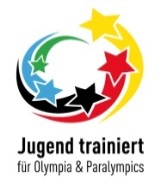 Meldeliste  -  Leichtathletik Meldeliste  -  Leichtathletik Meldeliste  -  Leichtathletik Meldeliste  -  Leichtathletik Meldeliste  -  Leichtathletik Meldeliste  -  Leichtathletik Meldeliste  -  Leichtathletik  3 Schüler/innen pro Disziplin sowie 2 Staffeln sind zugelassen. Ein/e Schüler/in kann maximal in 3 Disziplinen starten, einschließlich Staffel. Ersatzstarter am Wettkampftag nachtragen, wenn ein/e gemeldete/r Schüler/in ausfällt. 3 Schüler/innen pro Disziplin sowie 2 Staffeln sind zugelassen. Ein/e Schüler/in kann maximal in 3 Disziplinen starten, einschließlich Staffel. Ersatzstarter am Wettkampftag nachtragen, wenn ein/e gemeldete/r Schüler/in ausfällt. 3 Schüler/innen pro Disziplin sowie 2 Staffeln sind zugelassen. Ein/e Schüler/in kann maximal in 3 Disziplinen starten, einschließlich Staffel. Ersatzstarter am Wettkampftag nachtragen, wenn ein/e gemeldete/r Schüler/in ausfällt. 3 Schüler/innen pro Disziplin sowie 2 Staffeln sind zugelassen. Ein/e Schüler/in kann maximal in 3 Disziplinen starten, einschließlich Staffel. Ersatzstarter am Wettkampftag nachtragen, wenn ein/e gemeldete/r Schüler/in ausfällt. 3 Schüler/innen pro Disziplin sowie 2 Staffeln sind zugelassen. Ein/e Schüler/in kann maximal in 3 Disziplinen starten, einschließlich Staffel. Ersatzstarter am Wettkampftag nachtragen, wenn ein/e gemeldete/r Schüler/in ausfällt. 3 Schüler/innen pro Disziplin sowie 2 Staffeln sind zugelassen. Ein/e Schüler/in kann maximal in 3 Disziplinen starten, einschließlich Staffel. Ersatzstarter am Wettkampftag nachtragen, wenn ein/e gemeldete/r Schüler/in ausfällt. 3 Schüler/innen pro Disziplin sowie 2 Staffeln sind zugelassen. Ein/e Schüler/in kann maximal in 3 Disziplinen starten, einschließlich Staffel. Ersatzstarter am Wettkampftag nachtragen, wenn ein/e gemeldete/r Schüler/in ausfällt. 3 Schüler/innen pro Disziplin sowie 2 Staffeln sind zugelassen. Ein/e Schüler/in kann maximal in 3 Disziplinen starten, einschließlich Staffel. Ersatzstarter am Wettkampftag nachtragen, wenn ein/e gemeldete/r Schüler/in ausfällt. 3 Schüler/innen pro Disziplin sowie 2 Staffeln sind zugelassen. Ein/e Schüler/in kann maximal in 3 Disziplinen starten, einschließlich Staffel. Ersatzstarter am Wettkampftag nachtragen, wenn ein/e gemeldete/r Schüler/in ausfällt. 3 Schüler/innen pro Disziplin sowie 2 Staffeln sind zugelassen. Ein/e Schüler/in kann maximal in 3 Disziplinen starten, einschließlich Staffel. Ersatzstarter am Wettkampftag nachtragen, wenn ein/e gemeldete/r Schüler/in ausfällt. 3 Schüler/innen pro Disziplin sowie 2 Staffeln sind zugelassen. Ein/e Schüler/in kann maximal in 3 Disziplinen starten, einschließlich Staffel. Ersatzstarter am Wettkampftag nachtragen, wenn ein/e gemeldete/r Schüler/in ausfällt. 3 Schüler/innen pro Disziplin sowie 2 Staffeln sind zugelassen. Ein/e Schüler/in kann maximal in 3 Disziplinen starten, einschließlich Staffel. Ersatzstarter am Wettkampftag nachtragen, wenn ein/e gemeldete/r Schüler/in ausfällt.WKWKWKWKWKJungenJungenJungenMädchenMädchen 3 Schüler/innen pro Disziplin sowie 2 Staffeln sind zugelassen. Ein/e Schüler/in kann maximal in 3 Disziplinen starten, einschließlich Staffel. Ersatzstarter am Wettkampftag nachtragen, wenn ein/e gemeldete/r Schüler/in ausfällt. 3 Schüler/innen pro Disziplin sowie 2 Staffeln sind zugelassen. Ein/e Schüler/in kann maximal in 3 Disziplinen starten, einschließlich Staffel. Ersatzstarter am Wettkampftag nachtragen, wenn ein/e gemeldete/r Schüler/in ausfällt. 3 Schüler/innen pro Disziplin sowie 2 Staffeln sind zugelassen. Ein/e Schüler/in kann maximal in 3 Disziplinen starten, einschließlich Staffel. Ersatzstarter am Wettkampftag nachtragen, wenn ein/e gemeldete/r Schüler/in ausfällt. 3 Schüler/innen pro Disziplin sowie 2 Staffeln sind zugelassen. Ein/e Schüler/in kann maximal in 3 Disziplinen starten, einschließlich Staffel. Ersatzstarter am Wettkampftag nachtragen, wenn ein/e gemeldete/r Schüler/in ausfällt. 3 Schüler/innen pro Disziplin sowie 2 Staffeln sind zugelassen. Ein/e Schüler/in kann maximal in 3 Disziplinen starten, einschließlich Staffel. Ersatzstarter am Wettkampftag nachtragen, wenn ein/e gemeldete/r Schüler/in ausfällt. 3 Schüler/innen pro Disziplin sowie 2 Staffeln sind zugelassen. Ein/e Schüler/in kann maximal in 3 Disziplinen starten, einschließlich Staffel. Ersatzstarter am Wettkampftag nachtragen, wenn ein/e gemeldete/r Schüler/in ausfällt. 3 Schüler/innen pro Disziplin sowie 2 Staffeln sind zugelassen. Ein/e Schüler/in kann maximal in 3 Disziplinen starten, einschließlich Staffel. Ersatzstarter am Wettkampftag nachtragen, wenn ein/e gemeldete/r Schüler/in ausfällt. 3 Schüler/innen pro Disziplin sowie 2 Staffeln sind zugelassen. Ein/e Schüler/in kann maximal in 3 Disziplinen starten, einschließlich Staffel. Ersatzstarter am Wettkampftag nachtragen, wenn ein/e gemeldete/r Schüler/in ausfällt. 3 Schüler/innen pro Disziplin sowie 2 Staffeln sind zugelassen. Ein/e Schüler/in kann maximal in 3 Disziplinen starten, einschließlich Staffel. Ersatzstarter am Wettkampftag nachtragen, wenn ein/e gemeldete/r Schüler/in ausfällt. 3 Schüler/innen pro Disziplin sowie 2 Staffeln sind zugelassen. Ein/e Schüler/in kann maximal in 3 Disziplinen starten, einschließlich Staffel. Ersatzstarter am Wettkampftag nachtragen, wenn ein/e gemeldete/r Schüler/in ausfällt. 3 Schüler/innen pro Disziplin sowie 2 Staffeln sind zugelassen. Ein/e Schüler/in kann maximal in 3 Disziplinen starten, einschließlich Staffel. Ersatzstarter am Wettkampftag nachtragen, wenn ein/e gemeldete/r Schüler/in ausfällt. 3 Schüler/innen pro Disziplin sowie 2 Staffeln sind zugelassen. Ein/e Schüler/in kann maximal in 3 Disziplinen starten, einschließlich Staffel. Ersatzstarter am Wettkampftag nachtragen, wenn ein/e gemeldete/r Schüler/in ausfällt.Lfd.Nr.Name, VornameGeburtsdatumSprintSprintSprintMittelstreckeMittelstreckeStaffelStaffelStaffelStaffelHochsprungHochsprungWeitsprungKugelstoßKugelstoßWurfWurfLfd.Nr.Name, VornameGeburtsdatum50751008008004 x 504 x 754 x 1004 x 100HochsprungHochsprungWeitsprungKugelstoßKugelstoßBallSpeer123456789101112SchulstempelSchulstempelDatum/Unterschrift Schulleiter/inDatum/Unterschrift Schulleiter/inDatum/Unterschrift Schulleiter/inDatum/Unterschrift Schulleiter/inDatum/Unterschrift Schulleiter/inDatum/Unterschrift Schulleiter/inDatum/Unterschrift Schulleiter/inDatum/Unterschrift Schulleiter/inDatum/Unterschrift Sportlehrer/inDatum/Unterschrift Sportlehrer/inDatum/Unterschrift Sportlehrer/inDatum/Unterschrift Sportlehrer/inDatum/Unterschrift Sportlehrer/inDatum/Unterschrift Sportlehrer/inDatum/Unterschrift Sportlehrer/in